Бірінші сынып оқушысын мектепке дайындау:Жұқа жазатын көк қалам.Жай қарындаш (ТМ).Сызғыш (ағаш) 20см.Өшіргіш, жабық ұштағыш.Түрлі-түсті қарындаштар (12-14 түс).Қаламсауыт.Жасыл, жай торкөз дәптер (10 дана).Жасыл, жай қысқа жол дәптер (10 дана).Кітап, дәптерлерге арналған қаптамалар. Қазақстандық үлгідегі күнделік.Көркем еңбек сабағына қажетті құрал-жабдықтар:Түрлі-түсті қағаз (6-7 түс).Түрлі-түсті қатты қағаз (7-10 түс).Ермексаз (6-8 түс).Ермексазға арналған тақтайша.Желім-қарындаш.Ұштары өткір емес қайшы.Құрастырғыш.Партаға төсеуге арналған дастарқан.Акварельді бояу  (12-14 түс) гуашь.Сурет салуға арналған альбом.Суы төгілмейтін стақан.Қылқалам (жұқа, қалың, орташа)Дене шынықтыру сабағына: 	Ақ футболка, спорт формасы.Спорттық аяқ-киім.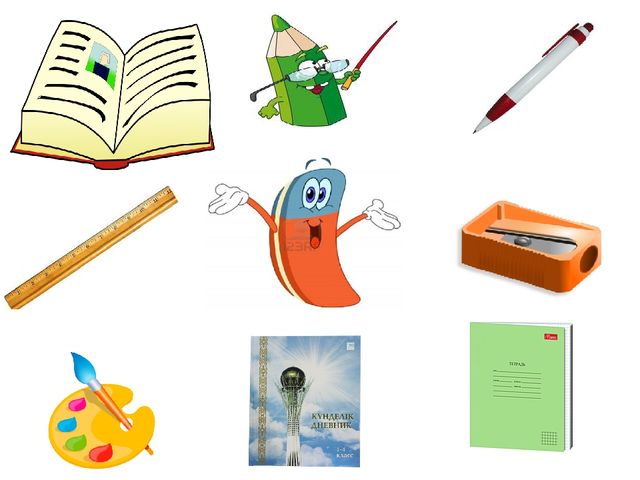 